Kaplanova 2959, 767 01 Kroměříž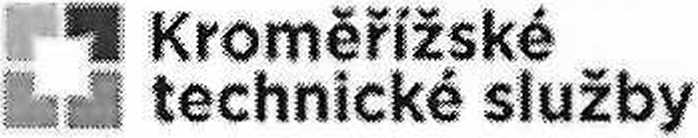 KÁRCHERSokolovská 296686 01 Uherské Hradiště tel./fax.: +420 572 579 225 obchod@karcher-hy gmont. cz www.karcher-hygmont.czV Kroměříži dne 26. 7. 2022Objednávka č. 1/95Tímto u Vás objednávám Ix podlahový mycí stroj s odsáváním pod označením BR 35/12 Bp Pack za cenu 81 990,- Kč bez DPH.Termín dodání je co možná nejdříve.Způsob dodání je doručením na adresu objednatele, tedy Kroměřížské technické služby, s.r.o., Kaplanova 2959, 767 01 Kroměříž.Platba bude provedena bankovním převodem na základě vystavené faktury po dodání předmětného stroje.Prosím o potvrzení této objednávky na tento email z důvodu zanesení do registru smluv.S pozdravemIng. Vítek Marian, BAředitel společnostiS objednávkou souhlasím dne 8. 8. 2022 v Uherském Hradišti Bc. Jan JAGOŠ